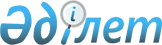 О создании Специальной комиссии по формированию республиканского бюджета (расходной части) на 1998 год
					
			Утративший силу
			
			
		
					Постановление Правительства Республики Казахстан от 12 июня 1997 г. N 961. Утратило силу - постановлением Правительства РК от 6 мая 2005 г. N 434 (P050434)



      Правительство Республики Казахстан постановляет:


     1. Создать Специальную комиссию по формированию республиканского бюджета (расходной части) на 1998 год в следующем составе:


     Мукашев Ж.Д.         - вице-Министр финансов Республики


                            Казахстан, председатель Комиссии


     Ертлесова Ж.Д.       - вице-Министр финансов Республики


                            Казахстан, заместитель председателя


                            Комиссии


     Мынбаев С.М.         - вице-Министр финансов Республики


                            Казахстан


     Марченко Г.А.        - Председатель Национальной комиссии


                            Республики Казахстан по ценным


                            бумагам (по согласованию)


     Утембаев Е.А.        - Председатель Агентства по


                            стратегическому планированию Республики


                            Казахстан (по согласованию)


     Аханов С.А.          - Заместитель Председателя Национального


                            Банка Республики Казахстан (по


                            согласованию)


     Дамитов К.К.         - вице-Министр экономики и торговли


                            Республики Казахстан


     Зейнельгабдин А.Б.   - Директор Бюджетного департамента


                            Министерства финансов Республики


                            Казахстан


     Котенко Н.Л.         - заведующая Отделом координации


                            подготовки правительственных решений


                            Канцелярии Премьер-Министра


                            Республики Казахстан


     2. Утвердить Положение о Специальной комиссии по формированию


республиканского бюджета (расходной части) на 1998 год (прилагается).


     3. Специальной комиссии по формированию республиканского


бюджета (расходной части) на 1998 год до 20 июня 1997 года


разработать и утвердить план-график работы Комиссии.


     

Премьер-Министр




   Республики Казахстан



                                        Утверждено



                               постановлением Правительства



                                   Республики Казахстан



                                 от 12 июня 1997 г. N 961




                              Положение 



                О Специальной комиссии по формированию 



              республиканского бюджета (расходной части) 



                             на 1998 год 




      1. Специальная комиссия по формированию республиканского бюджета (расходной части) на 1998 год (далее - Комиссия) является консультативно-совещательным органом, осуществляющим свою деятельность в соответствии с Конституцией, законами, актами Президента и Правительства Республики Казахстан и настоящим Положением. 



      2. Основной целью деятельности Комиссии является содействие формированию эффективной структуры расходной части республиканского бюджета на 1998 год, отвечающей интересам общества, государства и современным международным стандартам. 



      3. Первоочередной задачей Комиссии является определение при формировании государственного и республиканского бюджетов верхних лимитов расходов по статьям, которых должны придерживаться министерства, государственные комитеты, иные центральные и местные исполнительные органы Республики Казахстан при подготовке своих бюджетных заявок. 



      Основными задачами Комиссии являются: 



      анализ эффективности исполнения расходной части республиканского бюджета за 1996 и 1997 годы; 



      рассмотрение и утверждение методики определения верхних лимитов расходов по статьям государственного и республиканского бюджетов на 1998 год, представленной Министерством финансов Республики Казахстан; 



      формирование верхних лимитов расходов по укрупненным статьям государственного бюджета на 1998 год на основании предложений, представленных Министерством финансов Республики Казахстан, с учетом прогноза доходов и допустимого уровня финансирования дефицита; 



      рассмотрение рекомендаций, представленных членами Комиссии или заинтересованными министерствами, государственными комитетами и иными центральными и местными исполнительными органами Республики Казахстан, относительно переноса программ из республиканского бюджета в местные бюджеты и из местных бюджетов в республиканский; 



      участие в определении укрупненных параметров местных бюджетов на 1998 год. 



      4. Комиссия полномочна: 



      запрашивать необходимую информацию от министерств, государственных комитетов, иных центральных исполнительных органов, не входящих в состав Правительства, местных органов управления, других государственных органов по вопросам, входящим в ее компетенцию; 



      давать рекомендации Министерству финансов Республики Казахстан при подготовке более детального распределения расходов по министерствам, государственным комитетам, иным центральным и местным исполнительным органам в пределах, установленных Комиссией в отношении верхних лимитов расходов; 



      участвовать в разрешении любых серьезных разногласий, которые могут возникнуть между Министерством финансов Республики Казахстан и другими министерствами и ведомствами по вопросам внесения изменений в их бюджетные заявки; 



      созывать в установленном порядке по вопросам, входящим в ее компетенцию, совещания, проводить другие мероприятия; 



      взаимодействовать по вопросах своей деятельности с Канцелярией Премьер-Министра Республики Казахстан, центральными и местными органами государственного управления, научными коллективами, учеными, специалистами, соответствующими международными организациями. 



      5. Работа Комиссии строится планово. Разработанные Комиссией материалы представляются в Министерство финансов Республики Казахстан и в установленном порядке могут быть внесены на рассмотрение Правительства Республики Казахстан. 



      6. Решения принимаются Комиссией простым большинством голосов от общего состава членов Комиссии. Решения оформляются протоколом. 

					© 2012. РГП на ПХВ «Институт законодательства и правовой информации Республики Казахстан» Министерства юстиции Республики Казахстан
				